ESCOLA _________________________________DATA:_____/_____/_____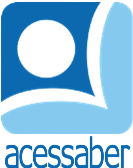 PROF:_______________________________________TURMA:___________NOME:________________________________________________________PROBLEMAS DE SOMA E SUBTRAÇÃONo primeiro dia da semana, Paulo tinha 139 adesivos. Sabendo que ele ganhou mais 22 durante a semana, quantos adesivos ele tem agora? R: Mariana tinha 56 maçãs. Quantas maçãs ela precisa colher para ter 105 maçãs? R: Tiago tinha alguns doces e Marcelo lhe deu 16 chicletes e 4 barras de chocolate. Sabendo que Tiago ficou com 54 doces, com quantos doces ele tinha inicialmente?R: João tinha 142 lápis e deu 31 lápis para Daniela. Quantos lápis ainda restam a João? R: Noel coleciona carrinhos, sua coleção tinha 304 itens, ele resolveu dar alguns para Jefferson. Sabendo que Noel ficou com 276 carrinhos. Quantos carrinhos Jefferson ganhou?R: Sara tinha algumas frutas. Ela deu 13 para Lucas, 4 para Roberto e agora ela tem 38 frutas. Com quantas frutas ela tinha inicialmente? R: Há 40 meninos e algumas meninas no playground. Sabendo que há 117 crianças no total, quantas meninas estão no playground?R: 